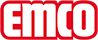 emco BauWykładzina wycieraczkowa CARE SETypCARE SEDo układania w pomieszczeniachKonstrukcjaWelur przeszywany przędzą 5/32''Warstwa runa właściwego100% poliamiduMateriał nośnyWłóknina poliestrowaPowłoka spodniaLateks syntetycznyUdział runa / masa włókna1000 g/m²Masa całkowita (g/m²)2200 g/m²Wysokość całkowita (mm)7.2 mmWłaściwości przeciwzapalne / przeciwpożaroweCfl-s1Opór przy przesuwaniuDS (EN 13893)CertyfikatyZgodność z CE wg EN 14041 (tylko chodniki)Kolory47.01 antracyt47.02 szary47.03 brązowy47.04 beżowyOdporność kolorów na światło ISO 105 BO2≥5Odporność kolorów na ścieranie ISO 105 X12≥4Odporność kolorów na wodę ISO 105 E01≥4Forma dostawy: chodnikSzerokość 400 cm (bez krawędzi)Cecha produktuWchłanianie brudu i wilgociWskaźnikemcoKontaktemco Polska Sp.z.o.o. · Ul. Makowskiego 1 · 02-784 Warszawa / PL · Tel./Fax (+48) 22 818 82 36 · info@pl.emco.de · www.emco-bau.com